【について】あるのからをにしてください。（でしたもの）のに、、①～③、をししてください。■のをください。申込番号ふりがなふりがな（）（）（）にをはにをはまたはまたは(○でむ)(○でむ)　　・　　　　・　　　　・　　　　・　　　　・　　　　・　　その (　　　　　　　　　　　　　)　　・　　　　・　　　　・　　　　・　　　　・　　　　・　　その (　　　　　　　　　　　　　)　　・　　　　・　　　　・　　　　・　　　　・　　　　・　　その (　　　　　　　　　　　　　)　　・　　　　・　　　　・　　　　・　　　　・　　　　・　　その (　　　　　　　　　　　　　)　　・　　　　・　　　　・　　　　・　　　　・　　　　・　　その (　　　　　　　　　　　　　)(○でむ)(○でむ) ・  ・  ・  ・  ・ の(○でむ)の(○でむ)　　　   （・・・）   その（　　　　　　　　　　　）　　　   （・・・）   その（　　　　　　　　　　　）　　　   （・・・）   その（　　　　　　　　　　　）　　　   （・・・）   その（　　　　　　　　　　　）　　　   （・・・）   その（　　　　　　　　　　　）などなど（　　・　　／　どちらかに○　）（　　・　　／　どちらかに○　）（　　・　　／　どちらかに○　）（　　・　　／　どちらかに○　）（　　・　　／　どちらかに○　）との(○でむ)との(○でむ)ふりがなふりがな（、、・の、をください）（、、・の、をください）（、、・の、をください）（、、・の、をください）〒〒〒〒〒されたら✔をください□　にあたり、のをています。（のみ　　にチェック✔を入れてください）□　に10のがあります。またのについて、のにします。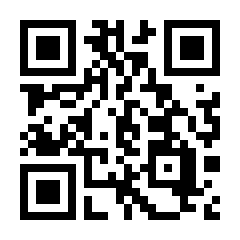 □　はにあります。　　　（はがにあるのみが。）□　()こうべのをしました。またはにおいてしたは、()こうべのにづいてにします。についてはのをごください。されたら✔をください□　にあたり、のをています。（のみ　　にチェック✔を入れてください）□　に10のがあります。またのについて、のにします。□　はにあります。　　　（はがにあるのみが。）□　()こうべのをしました。またはにおいてしたは、()こうべのにづいてにします。についてはのをごください。されたら✔をください□　にあたり、のをています。（のみ　　にチェック✔を入れてください）□　に10のがあります。またのについて、のにします。□　はにあります。　　　（はがにあるのみが。）□　()こうべのをしました。またはにおいてしたは、()こうべのにづいてにします。についてはのをごください。されたら✔をください□　にあたり、のをています。（のみ　　にチェック✔を入れてください）□　に10のがあります。またのについて、のにします。□　はにあります。　　　（はがにあるのみが。）□　()こうべのをしました。またはにおいてしたは、()こうべのにづいてにします。についてはのをごください。されたら✔をください□　にあたり、のをています。（のみ　　にチェック✔を入れてください）□　に10のがあります。またのについて、のにします。□　はにあります。　　　（はがにあるのみが。）□　()こうべのをしました。またはにおいてしたは、()こうべのにづいてにします。についてはのをごください。されたら✔をください□　にあたり、のをています。（のみ　　にチェック✔を入れてください）□　に10のがあります。またのについて、のにします。□　はにあります。　　　（はがにあるのみが。）□　()こうべのをしました。またはにおいてしたは、()こうべのにづいてにします。についてはのをごください。されたら✔をください□　にあたり、のをています。（のみ　　にチェック✔を入れてください）□　に10のがあります。またのについて、のにします。□　はにあります。　　　（はがにあるのみが。）□　()こうべのをしました。またはにおいてしたは、()こうべのにづいてにします。についてはのをごください。アンケートにごくださいこころのアートをでりになりましたか？(〇でかこんでください)1.　　　　　　2.こころのアート展　　　　　　　　　　 3.をて　　4.・から　　　　5.　　　　6.　　　　　　　　　7.その(　　　　　　　　　)こころのアートをでりになりましたか？(〇でかこんでください)1.　　　　　　2.こころのアート展　　　　　　　　　　 3.をて　　4.・から　　　　5.　　　　6.　　　　　　　　　7.その(　　　　　　　　　)こころのアートをでりになりましたか？(〇でかこんでください)1.　　　　　　2.こころのアート展　　　　　　　　　　 3.をて　　4.・から　　　　5.　　　　6.　　　　　　　　　7.その(　　　　　　　　　)こころのアートをでりになりましたか？(〇でかこんでください)1.　　　　　　2.こころのアート展　　　　　　　　　　 3.をて　　4.・から　　　　5.　　　　6.　　　　　　　　　7.その(　　　　　　　　　)こころのアートをでりになりましたか？(〇でかこんでください)1.　　　　　　2.こころのアート展　　　　　　　　　　 3.をて　　4.・から　　　　5.　　　　6.　　　　　　　　　7.その(　　　　　　　　　)こころのアートをでりになりましたか？(〇でかこんでください)1.　　　　　　2.こころのアート展　　　　　　　　　　 3.をて　　4.・から　　　　5.　　　　6.　　　　　　　　　7.その(　　　　　　　　　)